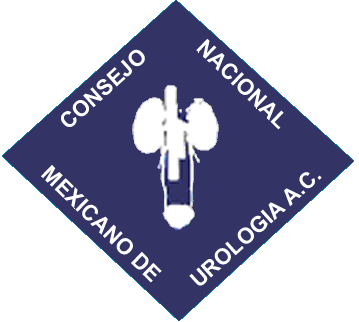 NOMBRE:_____________________________________________________________________________________________Favor de anotar los puntajes que haya obtenido por cada año       		  Capítulo 1,   Se requiere un mínimo de 50 puntos Capítulo 2 , Se requiere un mínimo de 25 puntos	Capítulo 3,  Se requiere  un Mínimo de  135 PUNTOS                                     Capítulo 4,  puntaje libre , (recomendable: mínimo 20)                                          Capítulo 5, Puntaje libre    (recomendable mínimo 20) IMPORTANTE:  1.- Se requieren  alcanzar 250 puntos totales cubriendo los mínimos en los 5 capítulos, en caso de no alcanzar el puntaje mínimo para los capítulos 4 y 5, deberá complementar con mayor puntaje  del mínimo establecido en los capítulos 1,2 y 3  para llegar a los 250 puntos totales requeridos para obtener la vigencia de su  Certificación (Recertificación).2.- De no alcanzar los 250 puntos , será necesario presentar examen en las fechas establecidas.Nombre:____________________________________________________________  fecha:______/_______/______.CAPITULO 1.-  ACTIVIDAD ASISTENCIALCAPITULO 1.-  ACTIVIDAD ASISTENCIALCAPITULO 1.-  ACTIVIDAD ASISTENCIALCAPITULO 1.-  ACTIVIDAD ASISTENCIALCAPITULO 1.-  ACTIVIDAD ASISTENCIALCAPITULO 1.-  ACTIVIDAD ASISTENCIALCAPITULO 1.-  ACTIVIDAD ASISTENCIALCAPITULO 1.-  ACTIVIDAD ASISTENCIALN.ACTIVIDAD DOCUMENTO  DE COMPROBACIONVALOR  /AÑO20142015201620172018TOTAL1.1PACTICA PRIVADA CONSULTORIOCopia del permiso sanitario del consultorio o constancia del Director del Hospital (vigente)101.2PRACTICA INSTITUCIONAL PUBLICA1.2.1MEDICO ADSCRITO/ADJUNTOCarta del Director del Hospital151.2.2JEFATURA/DIRECCIONESCarta del Director del Hospital201.3PRACTICA INSTITUCIONAL PRIVADA1.3.1MEDICO ADSCRITO/ADJUNTOCarta del Director del Hospital151.3.2JEFATURA/DIRECCIONESCarta del Director del Hospital201.4MIEMBRO DE COMITÉ MEDICO (MAXIMO 2)1.4.11.-Carta del Director del Hospital51.4.22.-Carta del Director del Hospital51.5ACTIVIDAD DE ASISTENCIA SOCIAL RECONOCIDA EN LA ESPECIALIDAD (CAMPAÑAS ETC)Documento que ampare el evento o actividad5TOTAL:CAPITULO 2.-  ACTIVIDAD  ACADEMICACAPITULO 2.-  ACTIVIDAD  ACADEMICACAPITULO 2.-  ACTIVIDAD  ACADEMICACAPITULO 2.-  ACTIVIDAD  ACADEMICACAPITULO 2.-  ACTIVIDAD  ACADEMICACAPITULO 2.-  ACTIVIDAD  ACADEMICACAPITULO 2.-  ACTIVIDAD  ACADEMICACAPITULO 2.-  ACTIVIDAD  ACADEMICA2-AN.ACTIVIDAD DOCUMENTO  DE COMPROBACIONVALOR  /AÑO20142015201620172018TOTAL2.1SOCIEDAD MEXICANA DE UROLOGIA COLEGIO DE PROFESIONISTAS AC2.1.1SOCIO/MIEMBROCONSTANCIA5 2.1.2PRESIDENTECONSTANCIA12 2.1.3SECRETARIO/TESOREROCONSTANCIA10 2.1.4VOCAL O COORDINADOR DE CAPITULOCONSTANCIA5 2.2COLEGIO MEXICANO DE UROLOGIA NACIONAL  AC2.2.1SOCIO/MIEMBROCONSTANCIA 52.2.2PRESIDENTECONSTANCIA12 2.2.3SECRETARIO/TESOREROCONSTANCIA10 2.2.4VOCAL O COORDINADOR DE CAPITULOCONSTANCIA5 2.3ASOCIACION UROLOGICA REGIONAL/ESTATALNOMBRE:2.3.1SOCIO/MIEMBROCONSTANCIA 22.3.2PRESIDENTECONSTANCIA 5 2.3.3SECRETARIO/TESOREROCONSTANCIA 32.3.4VOCAL O COORDINADOR DE CAPITULOCONSTANCIA 3 2.4.ASOCIACION UROLOGICA NACIONAL  RECONOCIDANOMBRE:2.4.1SOCIO/MIEMBROCONSTANCIA 22.4.2PRESIDENTECONSTANCIA 5 2.4.3SECRETARIO/TESOREROCONSTANCIA 32.4.4VOCAL O COORDINADOR DE CAPITULOCONSTANCIA 3 CAPITULO 2.-  ACTIVIDAD  ACADEMICACAPITULO 2.-  ACTIVIDAD  ACADEMICACAPITULO 2.-  ACTIVIDAD  ACADEMICACAPITULO 2.-  ACTIVIDAD  ACADEMICACAPITULO 2.-  ACTIVIDAD  ACADEMICACAPITULO 2.-  ACTIVIDAD  ACADEMICACAPITULO 2.-  ACTIVIDAD  ACADEMICACAPITULO 2.-  ACTIVIDAD  ACADEMICA2-BN.ACTIVIDAD DOCUMENTO  DE COMPROBACIONVALOR  /AÑO20142015201620172018TOTAL2.4.ASOCIACION UROLOGICA NACIONAL  RECONOCIDANOMBRE:2.4.1SOCIO/MIEMBROCONSTANCIA 22.4.2PRESIDENTECONSTANCIA 5 2.4.3SECRETARIO/TESOREROCONSTANCIA 32.4.4VOCAL O COORDINADOR DE CAPITULOCONSTANCIA 3 2.4.ASOCIACION UROLOGICA NACIONAL  RECONOCIDANOMBRE:2.4.1SOCIO/MIEMBROCONSTANCIA 22.4.2PRESIDENTECONSTANCIA 5 2.4.3SECRETARIO/TESOREROCONSTANCIA 32.4.4VOCAL O COORDINADOR DE CAPITULOCONSTANCIA 3 2.5ASOCIACION UROLOGICA INTERNACIONALNOMBRE:2.5.1SOCIO/MIEMBROCONSTANCIA102.5.2PRESIDENTECONSTANCIA12 2.5.3SECRETARIO/TESOREROCONSTANCIA10 2.5.4VOCAL O COORDINADOR DE CAPITULOCONSTANCIA5 2.5ASOCIACION UROLOGICA INTERNACIONALNOMBRE:2.5.1SOCIO/MIEMBROCONSTANCIA102.5.2PRESIDENTECONSTANCIA12 2.5.3SECRETARIO/TESOREROCONSTANCIA10 2.5.4VOCAL O COORDINADOR DE CAPITULOCONSTANCIA5 CAPITULO 2.-  ACTIVIDAD  ACADEMICACAPITULO 2.-  ACTIVIDAD  ACADEMICACAPITULO 2.-  ACTIVIDAD  ACADEMICACAPITULO 2.-  ACTIVIDAD  ACADEMICACAPITULO 2.-  ACTIVIDAD  ACADEMICACAPITULO 2.-  ACTIVIDAD  ACADEMICACAPITULO 2.-  ACTIVIDAD  ACADEMICACAPITULO 2.-  ACTIVIDAD  ACADEMICA2-CN.ACTIVIDAD DOCUMENTO  DE COMPROBACIONVALOR  /AÑO20142015201620172018TOTAL2.5ASOCIACION UROLOGICA INTERNACIONALNOMBRE:2.5.1SOCIO/MIEMBROCONSTANCIA102.5.2PRESIDENTECONSTANCIA12 2.5.3SECRETARIO/TESOREROCONSTANCIA10 2.5.4VOCAL O COORDINADOR DE CAPITULOCONSTANCIA5 2.5ASOCIACION UROLOGICA INTERNACIONALNOMBRE:2.5.1SOCIO/MIEMBROCONSTANCIA102.5.2PRESIDENTECONSTANCIA12 2.5.3SECRETARIO/TESOREROCONSTANCIA10 2.5.4VOCAL O COORDINADOR DE CAPITULOCONSTANCIA5 2.6CONSEJO NACIONAL MEXICANO DE UROLOGIA ACCONSEJO DIRECTIVOCONSTANCIA10 2.6.1CONSEJERO O COMISIONADOCONSTANCIA 22.6.2COMITÉ DE ELABORACION DE EXAMEN CONSTANCIA 32.6.3SINODALCONSTANCIA 22.6.4VOCAL O DELEGADOCONSTANCIA 5 2.7ACADEMIAS2.7.1INGRESOCONSTANCIA 152.7.2PERMANENCIACONSTANCIA10/año 2.8PREMIOS O RECONOCIMIENTOS DE LA ESPECIALIDAD2.8.1NACIONALESCONSTANCIA 52.8.2INTERNACIONALESCONSTANCIA10 2.9GRADOS UNIVERSITARIOS2.9.1DIPLOMADOCONSTANCIA7 2.9.2MAESTRIACONSTANCIA102.9.3DOCTORADOCONSTANCIA15TOTAL:TOTAL:CAPITULO 3.-     ACTIVIDADES DE EDUCACION MEDICA CONTINUACAPITULO 3.-     ACTIVIDADES DE EDUCACION MEDICA CONTINUACAPITULO 3.-     ACTIVIDADES DE EDUCACION MEDICA CONTINUACAPITULO 3.-     ACTIVIDADES DE EDUCACION MEDICA CONTINUACAPITULO 3.-     ACTIVIDADES DE EDUCACION MEDICA CONTINUACAPITULO 3.-     ACTIVIDADES DE EDUCACION MEDICA CONTINUACAPITULO 3.-     ACTIVIDADES DE EDUCACION MEDICA CONTINUACAPITULO 3.-     ACTIVIDADES DE EDUCACION MEDICA CONTINUA3-AN.ACTIVIDAD      DOCUMENTO  DE COMPROBACIONVALOR  /AÑO20142015201620172018TOTAL3.1SESIONES ACADÉMICAS MENSUALES3.1.1SESIONES  MENSUALES NACIONALESCONSTANCIA1 1PUNTO/SESION3.1.2SESIONES  MENSUALES ESTATALESCONSTANCIA1PUNTO/SESION3.2CURSOS 3.2.1NACIONALESCONSTANCIA1 PUNTO/HORA3.2.2INTERNACIONALESCONSTANCIA1.5 PUNTO/HORA3.2.3PRECONGRESOSCONSTANCIA1 PUNTO/HORA3.3TALLER                            (  mínimo 4 hrs )CONSTANCIA2 PUNTOS/HORA3.4REUNION O ENCUENTRO ACADÉMICO3.4.1NACIONAL (mínimo  16 HRS)CONSTANCIA1 PUNTO/HORA3.4.2INTERNACIONAL (mínimo 20 hrs)CONSTANCIA1 PUNTO/HORACAPITULO 3.-     ACTIVIDADES DE EDUCACION MEDICA CONTINUACAPITULO 3.-     ACTIVIDADES DE EDUCACION MEDICA CONTINUACAPITULO 3.-     ACTIVIDADES DE EDUCACION MEDICA CONTINUACAPITULO 3.-     ACTIVIDADES DE EDUCACION MEDICA CONTINUACAPITULO 3.-     ACTIVIDADES DE EDUCACION MEDICA CONTINUACAPITULO 3.-     ACTIVIDADES DE EDUCACION MEDICA CONTINUACAPITULO 3.-     ACTIVIDADES DE EDUCACION MEDICA CONTINUACAPITULO 3.-     ACTIVIDADES DE EDUCACION MEDICA CONTINUA3-BN.ACTIVIDAD      DOCUMENTO  DE COMPROBACIONVALOR  /AÑO20142015201620172018TOTAL3.5CONGRESOS3.5.1NACIONALESCONSTANCIA45 PUNTOS3.5.2INTERNACIONALESCONSTANCIA45 PUNTOS3.6CURSOS EN MEDIOS ELECTRONICOSCONSTANCIA1 PUNTO /HORA3.7ADIESTRAMIENTO EN SERVICIO3.7.1MENOS DE 6 MESESCONSTANCIA75 PUNTOS3.7.2MAS DE 6 MESESCONSTANCIA100 PUNTOSTOTAL:CAPITULO 4.-     ACTIVIDADES COMO DOCENTECAPITULO 4.-     ACTIVIDADES COMO DOCENTECAPITULO 4.-     ACTIVIDADES COMO DOCENTECAPITULO 4.-     ACTIVIDADES COMO DOCENTECAPITULO 4.-     ACTIVIDADES COMO DOCENTECAPITULO 4.-     ACTIVIDADES COMO DOCENTECAPITULO 4.-     ACTIVIDADES COMO DOCENTECAPITULO 4.-     ACTIVIDADES COMO DOCENTE4-AN.ACTIVIDAD DOCUMENTO  DE COMPROBACIONVALOR  /AÑO20142015201620172018TOTAL4.1PROFESOR DE PREGRADO4.1.1PROFESOR TITULARCONSTANCIA5 PUNTOS/AÑO4.1.2PROFESOR ADJUNTOCONSTANCIA3 PUNTOS/AÑO4.1.3PROFESOR ASOCIADOCONSTANCIA2 PUNTOS/AÑO4.2PROFESOR DE ESPECIALIDAD4.2.1PROFESOR TITULARCONSTANCIA10 PUNTOS/AÑO4.2.2PROFESOR ADJUNTOCONSTANCIA7 PUNTOS/AÑO4.2.3PROFESOR ASOCIADOCONSTANCIA5 PUNTOS/AÑO4.3PROFESOR DE POSTGRADO  ALTA ESPECIALIDAD    (1 año continuo) CONTANCIA RECONOCIMIENTO UNIVERSITARIO4.3.1PROFESOR TITULARCONSTANCIA12 4.3.2PROFESOR ADJUNTO O ASOCIADOCONSTANCIA8 4.4PROFESOR EN EL EXTRANJEROCONSTANCIA 1 PUNTO/HORA4.5PROFESOR DE MAESTRIA  (TITULAR) CONSTANCIA15 PUNTOS/ AÑOCAPITULO 4.-     ACTIVIDADES COMO DOCENTECAPITULO 4.-     ACTIVIDADES COMO DOCENTECAPITULO 4.-     ACTIVIDADES COMO DOCENTECAPITULO 4.-     ACTIVIDADES COMO DOCENTECAPITULO 4.-     ACTIVIDADES COMO DOCENTECAPITULO 4.-     ACTIVIDADES COMO DOCENTECAPITULO 4.-     ACTIVIDADES COMO DOCENTECAPITULO 4.-     ACTIVIDADES COMO DOCENTE4-BN.ACTIVIDAD DOCUMENTO  DE COMPROBACIONVALOR  /AÑO20142015201620172018TOTAL4.6PROFESOR DE DOCTORADOCONSTANCIA20 PUNTOS/AÑO4.7PROFESOR DE DIPLOMADO 40 HORAS4.7.1TITULARCONSTANCIA5 PUNTOS/AÑO4.7.2ADJUNTOCONSTANCIA3 PUNTOS/AÑO4.8TUTOR DE TESIS4.8.1LICENCIATURACONSTANCIA10 PUNTOS/TESIS4.8.2ESPECIALIDADCONSTANCIA15 PUNTOS/TESIS4.8.3SUBESPECIALIDAD O ALTA ESPECIALIDADCONSTANCIA20PUNTOS /TESIS4.8.4MAESTRIACONSTANCIA30 PUNTOS/TESIS4.8.5DOCTORADOCONSTANCIA35 PUNTOS/TESIS4.9SINODAL DE EXAMEN4.9.1LICENCIATURA EXAMEN PROFESIONALCONSTANCIA2 PUNTOS/EXAMEN4.9.2PROMOCION DE GRADO EN  LA INSTITUCIONCONSTANCIA2 PUNTOS/EXAMEN4.9.3TITULACIONCONSTANCIA2 PUNTOS/EXAMEN4.9.4MAESTRIACONSTANCIA5 PUNTOS/EXAMEN4.9.5DOCTORADOCONSTANCIA10PUNTOS EXAMENCAPITULO 4.-     ACTIVIDADES COMO DOCENTECAPITULO 4.-     ACTIVIDADES COMO DOCENTECAPITULO 4.-     ACTIVIDADES COMO DOCENTECAPITULO 4.-     ACTIVIDADES COMO DOCENTECAPITULO 4.-     ACTIVIDADES COMO DOCENTECAPITULO 4.-     ACTIVIDADES COMO DOCENTECAPITULO 4.-     ACTIVIDADES COMO DOCENTECAPITULO 4.-     ACTIVIDADES COMO DOCENTE4-CN.ACTIVIDAD DOCUMENTO  DE COMPROBACIONVALOR  /AÑO20142015201620172018TOTAL4..10PONENTE EN PANEL, FORO CONFERENCIA, 4.10.1NACIONALCONSTANCIA2 PUNTOS/EVENTO4.10.2INTERNACIONALCONSTANCIA4 PUNTOS/EVENTO4..11CONFERENCIA MAGISTRAL411.1NACIONALCONSTANCIA3 PUNTOS/EVENTO4.11.2INTERNACIONALCONSTANCIA6 PUNTOS/EVENTO4..12COORDINADOR DE PANEL, CONFERENCIA MESA REDONDA ETC4.12.1NACIONALCONSTANCIA1 PUNTO/EVENTO4.12.2INTERNACIONALCONSTANCIA2 PUNTOS/EVENTO4..13ACTIVIDADES DE LA ESPECIAIDAD4.13.1REVISOR DE TRABAJOS PROFESORCONSTANCIA5 PUNTOS4.13.2TITULAR DE CURSOCONSTANCIA5 PUNTOS4.13.3PROFESOR ADJUNTOCONSTANCIA3 PUNTOS4.13.4COMITÉ ACADÉMICO DE LA ESPECIALIDAD UNIVERSIDADCONSTANCIA5PUNTOS4.13.5PROFESOR REVISOR DEL PUEMCONSTANCIA5PUNTOS4.13.16PROFESOR REVISOR DEL ECOECONSTANCIA5PUNTOSTOTAL:TOTAL:CAPITULO 5.-     ACTIVIDADES COMO INVESTIGADORCAPITULO 5.-     ACTIVIDADES COMO INVESTIGADORCAPITULO 5.-     ACTIVIDADES COMO INVESTIGADORCAPITULO 5.-     ACTIVIDADES COMO INVESTIGADORCAPITULO 5.-     ACTIVIDADES COMO INVESTIGADORCAPITULO 5.-     ACTIVIDADES COMO INVESTIGADORCAPITULO 5.-     ACTIVIDADES COMO INVESTIGADORCAPITULO 5.-     ACTIVIDADES COMO INVESTIGADOR5-AN.DOCUMENTOVALOR  /AÑO20142015201620172018TOTALACTIVIDAD DECOMPROBACION5.1MIEMBRO DEL SISTEMA NACIONAL DE INVESTIGADORES5.1.1INGRESOCONSTANCIA15 PUNTOS5.12CANDIDATOCONSTANCIA10/AÑO5.13NIVEL ICONSTANCIA15/AÑO5.1.4NIVEL IICONSTANCIA20/AÑO5.15NIVEL IIICONSTANCIA25/AÑO5.2MIEMBRO DEL SIST INSTITUCIONAL DE INVESTIGADORES5.2.1ACONSTANCIA5/AÑO5.2.2B /CCONSTANCIA10/AÑO5.2.3DCONSTANCIA15/AÑO5.2.4ECONSTANCIA20/AÑO5.3TRABAJOS LIBRES PRESENTADOS EN CONGRESOSNACIONALES5.3.11ER AUTORCONSTANCIA4 PUNTOS5.32COAUTORCONSTANCIA2 PUNTOSINTERNACIONALES5.3.41ER AUTORCONSTANCIA6 PUNTOS5.3.5COAUTORCONSTANCIA3 PUNTOSCAPITULO 5.-     ACTIVIDADES COMO INVESTIGADORCAPITULO 5.-     ACTIVIDADES COMO INVESTIGADORCAPITULO 5.-     ACTIVIDADES COMO INVESTIGADORCAPITULO 5.-     ACTIVIDADES COMO INVESTIGADORCAPITULO 5.-     ACTIVIDADES COMO INVESTIGADORCAPITULO 5.-     ACTIVIDADES COMO INVESTIGADORCAPITULO 5.-     ACTIVIDADES COMO INVESTIGADORCAPITULO 5.-     ACTIVIDADES COMO INVESTIGADOR5-BN.DOCUMENTOVALOR  /AÑO20142015201620172018TOTALACTIVIDAD DECOMPROBACION5.4PUBLICACION DE TRABAJO EN REVISTA NO INDIZADACOPIA DOCUMENTO2 PUNTOS5.5PUBLICACIÓN EN REVISTA NACIONAL INDIZADA5.5.11ER AUTORCOPIA DOCUMENTO15 PUNTOS5.5.2COAUTORCOPIA DOCUMENTO10 PUNTOS5.6PUBLICACIÓN EN REVISTA  INTERNACIONAL INDIZADA5.6.11ER AUTORCOPIA DOCUMENTO15 PUNTOS5.6.2COAUTORCOPIA DOCUMENTO10 PUNTOS5.7PUBLICACIÓN DE CAPÍTULO DE LIBRO CON ISB NACIONAL5.7.11ER AUTORCOPIA DOCUMENTO10 PUNTOS5.7.2COAUTORCOPIA DOCUMENTO5 PUNTOSINTERNACIONAL5.7.31ER AUTORCOPIA DOCUMENTO20 PUNTOS5.7.4COAUTORCOPIA DOCUMENTO10 PUNTOSCAPITULO 5.-     ACTIVIDADES COMO INVESTIGADORCAPITULO 5.-     ACTIVIDADES COMO INVESTIGADORCAPITULO 5.-     ACTIVIDADES COMO INVESTIGADORCAPITULO 5.-     ACTIVIDADES COMO INVESTIGADORCAPITULO 5.-     ACTIVIDADES COMO INVESTIGADORCAPITULO 5.-     ACTIVIDADES COMO INVESTIGADORCAPITULO 5.-     ACTIVIDADES COMO INVESTIGADORCAPITULO 5.-     ACTIVIDADES COMO INVESTIGADOR5-CN.DOCUMENTOVALOR  /AÑO20142015201620172018TOTALACTIVIDAD DECOMPROBACION5.8PUBLICACIÓN DE LIBRO NACIONAL CON ISBN5.8.1EDITOR O AUTORCOPIA DOCUMENTO40 PUNTOS5.8.2EDITOR ASOCIADOCOPIA DOCUMENTO30 PUNTOS5.9PUBLICACIÓN DE LIBRO INTERNACIONAL  CON ISBN5.9.1EDITOR O AUTORCOPIA DOCUMENTO60 PUNTOS5.9.2EDITOR ASOCIADOCOPIA DOCUMENTO40 PUNTOS5..10REVISOR DE REVISTA INDIZADA POR ARTICULO REVISADO5.10.1NACIONALCOPIA DOCUMENTO5 PUNTOS5.10.2INTERNACIONALCOPIA DOCUMENTO10 PUNTOS5..11MIEMBRO DE COMITÉ EDITORIAL DE REVISTADOCUMENTO5 PUNTOS/AÑOTOTAL:TOTAL:Suma final de total de puntos   de los 5 capítulosGran total: